ANNUAL SUBSCRIPTIONS 2019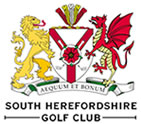 1st January to 31st December 
Subscription Rates inclusive of England Golf and Shropshire & Herefordshire Golf Union Levies
All New Memberships are calculated on a Monthly Pro Rata BasisPlease see pro rata details over leafCATEGORY DETAILS & BENEFITSFull Members:Members are permitted to play the 18 Hole Course and Par 3 Academy Course 7 days a week subject to availability of tee times;Members can play in all relevant competitions;Members can maintain a CONGU Handicap;Members will receive a discounted rate on Driving Range Tokens;Members will receive a Bar Card, which entitles them to a discount on all bar purchases.5 Day Member:Members are permitted to play the 18 Hole Course and Par 3 Academy Course Monday to Friday, subject to availability of tee times;Members can play in competitions played between Monday and Friday;Members can maintain a CONGU Handicap;Members will receive a discounted rate on Driving Range Tokens;Members will receive a Bar Card, which entitles them to a discount on all bar purchases.Intermediate 18 – 21 Years:Members aged between 18 and 21 years on 1st January;Members are permitted to play the 18 Hole Course and Par 3 Academy Course 7 days a week subject to availability of tee times;Members can play in all relevant competitions;Members can maintain a CONGU Handicap;Members will receive a discounted rate on Driving Range Tokens;Members will receive a Bar Card, which entitles them to a discount on all bar purchases.Junior 6 – 11 Years, 12 – 17 Years:Members aged between 6 and 17 years on 1st January;Members are permitted to play the 18 Hole Course and Par 3 Academy Course 7 days a week subject to availability of tee times;Members can play in all relevant competitions;Members can maintain a CONGU Handicap;Members will receive a discounted rate on Driving Range Tokens;Members 12 – 17 years will receive a Bar Card, which entitles them to a discount on all bar purchases.Pro Rata Subscription TablePAYMENT OPTIONS
OPTION 1Payment in Full by Credit Card, Debit Card, Cash or Bank Transfer 

(Bank Details – P & S Golf Course Management Limited
Lloyds TSB,  Account No:  29078568,  Sort Code:  30 – 95 – 72)
Please use your name as a reference if payment is by Bank Transfer.OPTION 2Payment by Direct Debit through Zebra Finance
Monthly Repayment Terms Apply
www.zebrafinance.com
01332 680 440Please call Sarah on 01989 780535, if you wish to use this facility.Membership CategorySubscription 2019Full Member£615.005 Day Member£499.0028 – 30 Yrs Full Member£473.0025 – 27 Yrs Full Member£358.0022 – 24 Yrs Full Member£242.00Intermediate 18 – 21 Yrs£186.00Junior 12 – 17 Yrs£165.00Academy Junior 6 – 11 Yrs£82.00CategoryAnnual SubFebMarAprMayJunJulAugSeptFull Member6155645134614103593082562055 Day49945741637433329125020816628 - 30 Yrs47343439435531527623719715825 - 27 Yrs35832829826923920917914911922 - 24 Yrs24222220218216114112110181Inter 18 - 21186171155140124109937862Jnr 12 - 1716515113812411096836955Jnr 6 - 11827568625548413427